Persbericht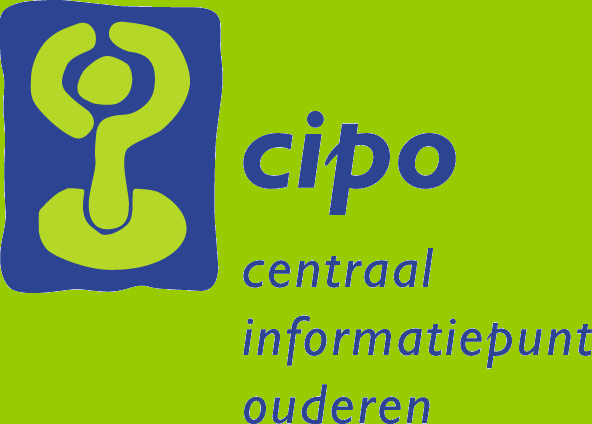 Den Haag 15 maart 2012Haagse 55-plussers kunnen informatie en advies in eigen stadsdeel krijgenOnlangs verscheen een persbericht waarin CIPO aangeeft dat de bezoekersruimte in het Nutshuis na 16 maart 2012 wordt gesloten. Graag wil CIPO nog eens benadrukken dat Haagse 55-plussers voor informatie en vragen over wonen, zorg, vervoer, vrije tijd, geldzaken of sociale onderwerpen in hun eigen stadsdeel en wijk terecht kunnen - bij i-Shops en gemeentelijke advies- en informatiepunten. CIPO ziet informatiepunten in de buurt als waardevol met het oog op het informeren van 55-plussers.CIPO continueert daarom de samenwerking met de i-Shops, die het in 2011 is aangegaan. 55-plussers kunnen daar in hun eigen stadsdeel op een laagdrempelige manier van informatie en advies worden voorzien. De gemeente en CIPO laten Haagse 55-plussers niet over aan hun lot, maar vinden juist dat 55-plussers informatieve vragen vooral dicht bij huis moeten kunnen stellen. CIPO zal deze loketten ondersteunen met specifieke kennis en informatie voor en over 55-plussers.Op onderstaande adressen kunnen 55-plussers terecht voor informatie en vragen over wonen, zorg, vervoer, vrije  tijd, financiële of sociale onderwerpen:Centrumi-Shop Julianakerk, Schalk Burgerstraat 217, tel. 424 80 90
i-Shop Gezondheidscentrum De Rubenshoek, Van der Vennestraat 185, tel. 445 22 00Advies- en informatiepunt Stadsdeelkantoor Centrum (Stadhuis), Spui 70, tel. 353 75 00Escampi-Shop Bouwlust, Eekhoornrade 215, tel. 323 18 60
i-Shop Moerwijk, Aagje Dekenlaan 51, tel. 3885052Advies- en informatiepunt Stadsdeelkantoor Escamp, Genemuidenstraat 208, tel. 353 75 00Haagse Hout i-Shop Mariahoeve, Ivoorhorst 155, tel. 347 00 41
i-Shop Bezuidenhout, Johannes Camphuysstraat 25, tel. 347 72 97Advies- en informatiepunt Stadsdeelkantoor Haagse Hout, Loudonstraat 95, tel. 353 75 00Laaki-Shop Centrum de Wissel, Betsy Perkstraat 14, tel. 396 00 00
i-Shop Cromvlietplein, Cromvlietplein 120, tel. 307 61 60Advies- en informatiepunt Stadsdeelkantoor Laak, Slachthuisplein 25, tel. 353 75 00Leidschenveen-Ypenburgi-Shop Ypenburg, Plesmanlaan 217 A, tel. 319 60 60
i-Shop Leidschenveen, HarriëtFreezerhof 201, tel. 320 50 32Advies- en informatiepunt Stadsdeelkantoor Leidschenveen-Ypenburg, Brigantijnlaan 303, tel. 353 75 00Loosduineni-Shop De Henneberg, Tramstraat 15, tel. 397 60 01
i-Shop Houtwijk, Dr. H.E. van Gelderlaan 260, tel. 397 72 48Advies- en informatiepunt Stadsdeelkantoor Loosduinen, Loosduinse Hoofdstraat 565, tel. 353 75 00Scheveningeni-Shop Het Trefpunt, Tesselsestraat 71, tel. 338 54 99
i-Shop Het Kalhuis, Badhuisstraat 177, tel. 306 99 00Advies- en informatiepunt Stadsdeelkantoor Scheveningen, Scheveningseweg 303, tel. 353 75 00Segbroeki-Shop De Regenvalk, Weimarstraat 69, tel. 346 95 43
i-Shop De Lijsterbes, Lijsterbesstraat 61, tel. 360 02 37Advies- en informatiepunt Stadsdeelkantoor Segbroek, Fahrenheitstraat 190, tel. 353 75 00Uiteraard kunnen 55-plussers nog altijd terecht bij CIPO met hun vragen via tel. 364 38 18 of per e-mail (info@haagseouderen.nl) en daarnaast 24 uur per dag via de website www.haagseouderen.nl.